KICK OF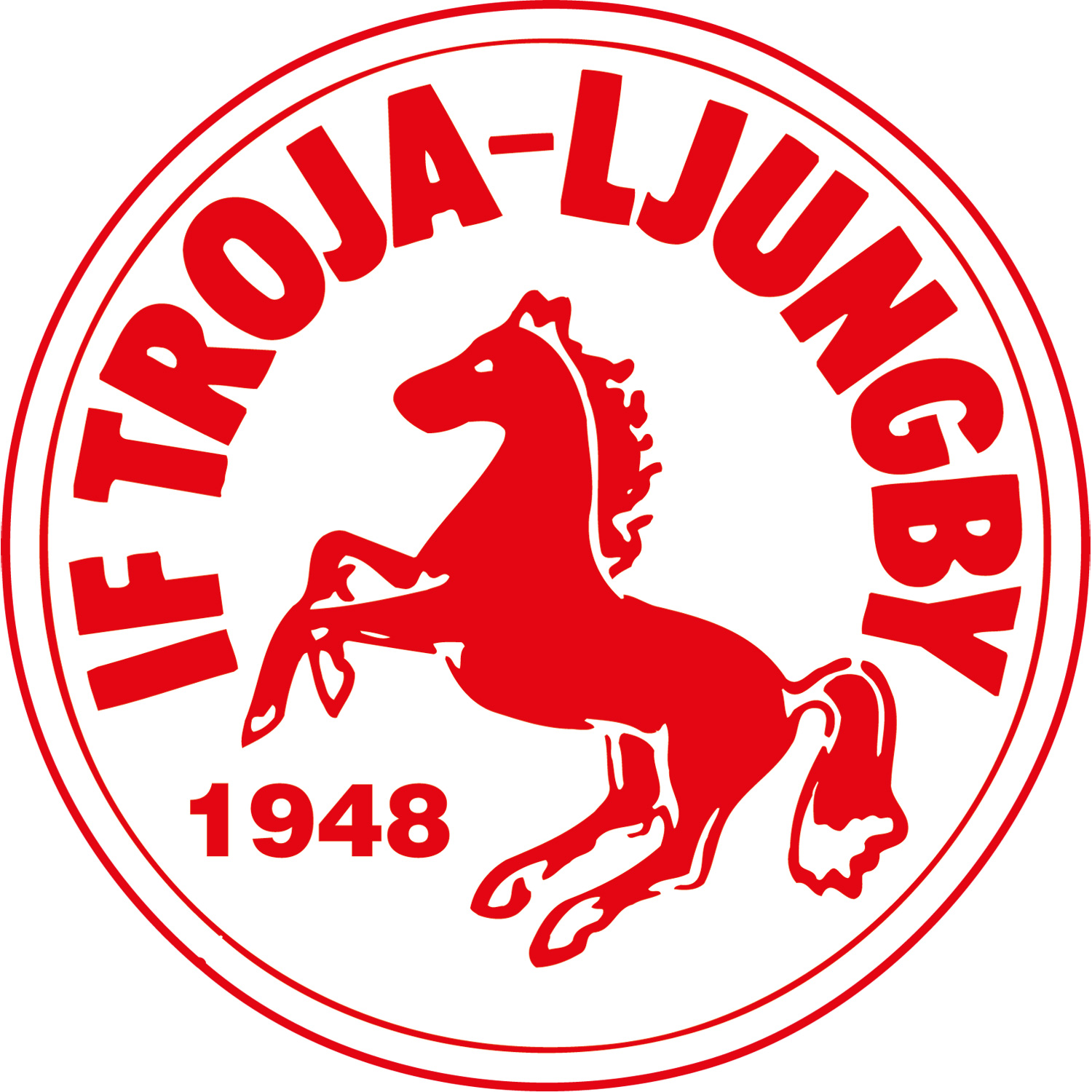 Troja dam-Lördagen den 12/89.00-09.45 Genomgång av kontrakt och praktiska saker i konferensrummet i Ljungby Arena.10.00-12.30 Gemensam aktivitet.13.00 Lunch14.00-17.00 Lagtävlingar, samarbete och utmaningar.18.00-21.00 Grillning och samkväm.Medtag träningskläder och kläder för utomhusaktiviteter under hela dagen samt ett glatt humör.